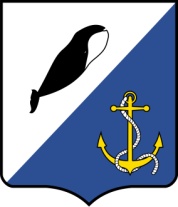 АДМИНИСТРАЦИЯ ПРОВИДЕНСКОГО ГОРОДСКОГО ОКРУГАПОСТАНОВЛЕНИЕВ целях совершенствования взаимодействия органов местного самоуправления Провиденского городского округа  с жителями округа, организации работы органов местного самоуправления Чукотского автономного округа в информационно-телекоммуникационной сети «Интернет» по рассмотрению сообщений из открытых источников и формирования системы эффективной обратной связи, Администрация Провиденского городского округаПОСТАНОВЛЯЕТ:Утвердить Положение об организации работы Администрации Провиденского городского округа и органов местного самоуправления Провиденского городского округа с сообщениями из открытых источников согласно приложению к настоящему постановлению.Администрации Провиденского городского округа и органам местного самоуправления Провиденского городского округа обеспечить: координацию работы органов местного самоуправления Провиденского городского по вопросам работы с сообщениями из открытых источников; оказание консультативной и методической помощи органам местного самоуправления Провиденского городского округа в организации работы с сообщениями из открытых источников.Обнародовать настоящее постановление на сайте Провиденского городского округа http://provadm.ru. Контроль за исполнением настоящего постановления возложить на Заместителя Главы администрации, начальника организационно-правового управления Рекуна Д. В.ПриложениеУтверждено Постановлением Администрации Провиденского городского округаот  11 марта  2020  года № 47ПОЛОЖЕНИЕоб организации работы Администрации Провиденского городского округа и органов местного самоуправления Провиденского городского округа с сообщениями из открытых источников Настоящее Положение определяет порядок, сроки и последовательность действий исполнительных органов местного самоуправление по выявлению сообщений из открытых источников, затрагивающих вопросы деятельности органов местного самоуправления, в том числе размещенных в социальных сетях информационно-телекоммуникационной сети «Интернет» (далее - сообщения из открытых источников), принятию мер оперативного реагирования на сообщения из открытых источников и размещению ответов на сообщения из открытых источников их авторам.Координацию работы Администрации Провиденского городского округа и органов местного самоуправления Провиденского городского округа с сообщениями из открытых источников осуществляет Администрации Провиденского городского округа через уполномоченное должностное лицо – пресс-секретаря Администрации Провиденского городского округа (далее – пресс-секретарь). Работа Администрации Провиденского городского округа и органов местного самоуправления Провиденского городского округа с сообщениями из открытых источников осуществляется в социальных сетях «Одноклассники», «ВКонтакте» и «Instagram» (далее - социальные сети), а также в дневниках на площадках блогов и микроблогов, в видеоблогах на видеохостингах, на русскоязычных интернет-форумах, в мессенджерах и на сайтах-отзовиках.Органы местного самоуправления Провиденского городского округа могут иметь необходимые ресурсы (группы, аккаунты) для работы в социальных сетях.    Ссылки на актуальные аккаунты размещаются на официальном сайте Провиденского городского округа: . Выявление сообщений из открытых источников, требующих реагирования, направление их в органы местного самоуправления Провиденского городского округа, к полномочиям которых отнесено решение вопросов, содержащихся в сообщениях из открытых источников, согласование запросов (уточнений) авторам сообщений из открытых источников и ответов (промежуточных ответов) на сообщения из открытых источников осуществляет заместитель главы администрации, начальник Организационно-правового управления либо лицо, исполняющее его обязанности (далее - куратор). Орган местного самоуправления Провиденского городского округа определяет: должностное лицо, ответственное за организацию работы с сообщениями из открытых источников; одного или нескольких сотрудников (работников), осуществляющих подготовку и размещение ответов на сообщения из открытых источников (далее - исполнитель), с учетом возможности исполнения обязанностей исполнителей в период их временного отсутствия (в связи с болезнью, отпуском, командировкой, учёбой или иными причинами) иными лицами. Куратор выявляет сообщения из открытых источников, на которые требуется реагирование, указывает тему (группу тем), локацию и категорию важности, на основании чего может принять решение о необходимости реагирования на сообщение из открытых источников в сокращенный срок, и в течение 30 минут направляет их в органы местного самоуправления Провиденского городского округа Чукотского автономного округа, к полномочиям которых отнесено решение вопросов, содержащихся в сообщениях из открытых источников, для подготовки проекта ответа. Если, по мнению исполнителя, решение поставленных в сообщении из открытых источников вопросов не относится к компетенции органа местного самоуправления Провиденского городского округа, исполнитель в течение 30 минут возвращает сообщение из открытых источников куратору. Подготовка и размещение ответа на сообщение из открытых источников осуществляется не позднее девяти рабочих часов с момента выявления сообщения из открытых источников куратором. Исполнитель подготавливает проект ответа (при необходимости - промежуточного ответа) на сообщение из открытых источников или запрос (уточнение) и не позднее чем за четыре часа до истечения срока, предусмотренного пунктом 9 настоящего Положения, направляет его на согласование куратору. Куратор в течение 30 минут с момента поступления проекта ответа на сообщение из открытых источников или запроса (уточнения) согласовывает его либо направляет на доработку исполнителю. Направленный на доработку проект ответа на сообщение из открытых источников должен быть доработан исполнителем и направлен на повторное согласование куратору в течение одного часа после поступления проекта ответа на сообщение из открытых источников на доработку. Согласованный куратором ответ на сообщение из открытых источников в течение 30 минут с момента согласования размещается исполнителем в социальной сети, в которой было размещено сообщение из открытого источника. В случае если дается промежуточный ответ на сообщение из открытых источников, то срок, необходимый для направления окончательного проекта ответа, должен составлять не более семи рабочих дней со дня направления промежуточного ответа. В случае если сообщение из открытых источников содержит вопросы, решение которых входит в полномочия нескольких исполнителей: очередность подготовки информации исполнителями определяет куратор;2) исполнитель, подготовивший необходимую информацию для формирования общего ответа, в части, касающейся своих полномочий, направляет ее куратору;3) направление каждым исполнителем информации, необходимой для формирования общего проекта ответа, составляет не более двух часов с момента поступления исполнителю сообщения из открытых источников для подготовки информации (общего ответа);4) проект общего ответа на сообщение из открытых источников готовит последний исполнитель, с учетом информации предыдущих исполнителей по данному сообщению из открытых источников. При поступлении повторного сообщения из открытых источников по ранее рассмотренному вопросу куратор направляет его в органы местного самоуправления Провиденского городского округа, к полномочиям которых отнесено решение вопросов, содержащихся в сообщении из открытых источников, для оперативного принятия мер по решению указанного вопроса и для подготовки ответа.Ответ на повторное сообщение из открытых источников должен содержать информацию о принятых мерах или о ходе решения вопроса.Подготовка и размещение в социальной сети ответа на повторное сообщение из открытых источников осуществляется в порядке, предусмотренном пунктами 8-16 настоящего Положения. Ответ на сообщение из открытых источников должен соответствовать формату общения в социальной сети и содержать информацию по существу заданного вопроса (с приложением подтверждающих фото- или видеоматериалов при их наличии). Не подлежат обработке и ответу сообщения из открытых источников, в которых содержатся сведения о намерениях причинить вред другому лицу, нецензурные либо оскорбительные выражения, угрозы жизни, здоровью и имуществу должностного лица, а также членам его семьи. Ответственность за достоверность и полноту информации, содержащейся в проекте ответа, а также за соблюдение сроков ее предоставления куратору возлагается на исполнителя. В случае выявления недостатков в работе органов местного самоуправления Провиденского городского округа с сообщениями из открытых источников, информация об этом направляется главе администрации Провиденского городского округа для организации работы по устранению недостатков, а также для выявления лиц, допустивших нарушения требований настоящего Положения, и принятия решения о применении к ним мер дисциплинарного воздействия.Куратор ежемесячно формирует сводную информацию о своевременности работы органов местного самоуправления в социальных сетях, качестве этой работы и динамике сообщений из открытых источников и докладывает информацию главе администрации Провиденского городского округа.Незамедлительному докладу главе администрации Провиденского городского округа подлежит информация о сообщениях из открытых источников, носящих социально и общественно значимый характер, а также о повышенной социальной активности по вопросам, требующим оперативного решения.от 11 марта 2020 г. № 47пгт. ПровиденияОб утверждении Положения об организации работы Администрации Провиденского городского округа и органов местного самоуправления Провиденского городского округа с сообщениями из открытых источниковГлава администрацииС. А.ШестопаловПодготовила: Д.А. КолядаСогласовано: Д.В. РекунЕ.А. КрасиковаРазослано: УСП, УФЭиИО, УПП, зам. главы по делам КМНЧ, ОПУРазослано: УСП, УФЭиИО, УПП, зам. главы по делам КМНЧ, ОПУ